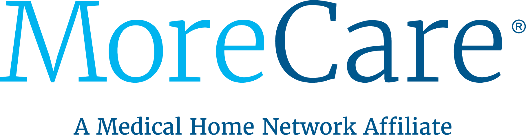 Nondiscrimination StatementMoreCare cumple con las leyes federales de derechos civiles aplicables y no discrimina por motivos de raza, color, nacionalidad, edad, discapacidad o sexo. MoreCare no excluye a las personas ni las trata de forma diferente debido a su origen étnico, color, nacionalidad, edad, discapacidad o sexo. MoreCare: Proporciona asistencia y servicios gratuitos a las personas con discapacidades para que se comuniquen de manera eficaz con nosotros, como los siguientes: Intérpretes de lenguaje de señas capacitados. Información escrita en otros formatos (letra grande, audio, formatos electrónicos accesibles, otros formatos). Proporciona servicios lingüísticos gratuitos a personas cuya lengua materna no es el inglés, como los siguientes: Intérpretes capacitados. Información escrita en otros idiomas. Si necesita recibir estos servicios, comuníquese con MoreCare Servicio al Cliente:  Phone: 844-480-8528 toll free / 711 (TDD/TTY).Si considera que MoreCare no le proporcionó estos servicios o lo discriminó de otra manera por motivos de origen étnico, color, nacionalidad, edad, discapacidad o sexo, puede presentar un reclamo a la siguiente persona: MoreCare Civil Rights CoordinatorAtención: Compliance Dept. P.O. Box 21994, Eagan, MN 55121Telefono: 844 480-8528 (toll-free) / 711 (TDD/TTY).Direccion de Correo Electrónico: Civilrightscoordinator@morecareIL.comPuede presentar el reclamo en persona o por correo postal, fax o correo electrónico. Si necesita ayuda para hacerlo, MoreCare Civil Rights Coordinator está a su disposición para brindársela. También puede presentar un reclamo de derechos civiles ante la Office for Civil Rights (Oficina de Derechos Civiles) del Department of Health and Human Services (Departamento de Salud y Servicios Humanos) de EE. UU. de manera electrónica a través de Office for Civil Rights Complaint Portal, disponible en https://ocrportal.hhs.gov/ocr/portal/lobby.jsf, o bien, por correo postal a la siguiente dirección o por teléfono a los números que figuran a continuación: U.S. Department of Health and Human Services 200 Independence Avenue, SW Room 509F, HHH Building Washington, D.C. 20201 1-800-368-1019, 800-537-7697 (TDD) Puede obtener los formularios de reclamo en el sitio web http://www.hhs.gov/ocr/office/file/index.htmlMoreCare es un Plan de HMO que tiene contrato con Medicare.   La inscripción en el plan de MoreCare depende de la renovación del contrato.